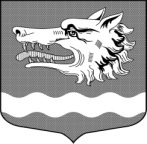 Администрация муниципального образования Раздольевское сельское поселение муниципального образования Приозерский муниципальный район Ленинградской области                                          П О С Т А Н О В Л Е Н И Е                  22 марта 2021 года                                                                                   № 77В целях приведения принятого нормативного правового акта в соответствие с действующим законодательством, в соответствии с Протестом Приозерской городской прокуратуры, администрация муниципального образования Раздольевское сельское поселение муниципального образования Приозерский муниципальный район Ленинградской области ПОСТАНОВЛЯЕТ:1. Внести изменения и дополнения в постановление администрации МО Раздольевское сельское поселение от 18.03.2013  62 «Об утверждении Порядка размещения сведений о своих расходах, а также о расходах своих супруги (супруга) и несовершеннолетних детей муниципальных служащих администрации муниципального образования Раздольевское сельское поселение в информационно-телекоммуникационной сети Интернет на официальном сайте администрации муниципального образования Раздольевское сельское поселение и представления этих сведений общероссийским средствам массовой информации».Изложить в новой редакции п.1, п. 2 «Порядка размещения сведений о своих расходах, а также о расходах своих супруги (супруга) и несовершеннолетних детей муниципальных служащих администрации муниципального образования Раздольевское сельское поселение муниципального образования Приозерский муниципальный район Ленинградской области в информационно-телекоммуникационной сети Интернет на официальном сайте администрации муниципального образования Раздольевское сельское поселение и предоставления этих сведений общероссийским средствам массовой информации для опубликования» (приложение № 1).2. Постановление от 15.11.2020 № 220 «О внесении изменений и дополнений в постановление от 18.06.2013 года № 62 «Об утверждении Порядка размещения сведений о своих расходах, а также о расходах своих супруги (супруга) и несовершеннолетних детей муниципальных служащих администрации МО Раздольевское сельское поселение в информационно- телекоммуникационной сети Интернет на официальном сайте администрации МО Раздольевское сельское поселение и представления этих сведений общероссийским средствам массовой информации» считать утратившим силу.3. Опубликовать данное постановление в средствах массовой информации и в информационно-телекоммуникационной сети Интернет на официальном сайте администрации муниципального образования Раздольевское сельское поселение.4. Постановление вступает в силу на следующий день после его официального опубликования.Глава администрации                                                                     В.В. Стецюк Михайлова Е.А. 66-725Разослано: дело-2, прокуратура-1, .СМИ-1.          Приложение № 1      Утвержден    постановлением администрации      муниципального образования    Раздольевское сельское поселение    муниципального образования    Приозерский муниципальный район    Ленинградской области    от 22.03.2021 года № 771. Настоящим Порядком устанавливаются обязанности специалиста администрации муниципального образования Раздольевское сельское поселение, ответственного за кадровую работу, по размещению сведений  о расходах муниципальных служащих администрации муниципального образования Раздольевское сельское поселение муниципального образования  Приозерский муниципальный район Ленинградской области, замещающих должности, включенные в перечни должностей, в соответствии с законодательством (далее – муниципальные служащие), а также о расходах супруги (супруга) и несовершеннолетних детей муниципальных служащих, по каждой сделке по приобретению земельного участка, другого объекта недвижимости, транспортного средства, ценных бумаг, акций (долей участия, паев в уставных (складочных) капиталах организаций), цифровых финансовых активов, цифровой валюты, цифровых правах, включающих одновременно цифровые финансовые активы и иные цифровые права, утилитарных цифровых правах, если общая сумма таких сделок превышает общий доход муниципального служащего и его супруги (супруга) за три последних года, предшествующих отчетному периоду, (далее - сведений  о расходах муниципальных служащих, а также о расходах супруги (супруга) и несовершеннолетних детей муниципальных служащих) в информационно-телекоммуникационной сети Интернет на официальном сайте администрации муниципального образования Раздольевское сельское поселение муниципального образования Приозерский муниципальный район Ленинградской области (далее – официальный сайт) и предоставления этих сведений для опубликования общероссийским средствам массовой информации и в связи с их запросами.2. На официальном сайте администрации раздольевское.рф размещаются и предоставляются общероссийским средствам массовой информации для опубликования сведения о расходах муниципальных служащих, а также о расходах супруги (супруга) и несовершеннолетних детей муниципальных служащих:а) перечень сделок по приобретению земельного участка, другого объекта недвижимости, транспортного средства, ценных бумаг, акций (долей участия, паев в уставных (складочных) капиталах организаций), цифровых финансовых активов, цифровой валюты, цифровых правах, включающих одновременно цифровые финансовые активы и иные цифровые права, утилитарных цифровых правах;б) сведения об источниках получения средств, за счет которых совершены сделки (совершена сделка).О внесении изменений и дополнений в постановление администрации МО Раздольевское сельское поселение от 18.03.2013 № 62 «Об утверждении Порядка размещения сведений о своих расходах, а также о расходах своих супруги (супруга) и несовершеннолетних детей муниципальных служащих администрации муниципального образования Раздольевское сельское поселение в информационно-телекоммуникационной сети Интернет на официальном сайте администрации муниципального образования Раздольевское сельское поселение и представления этих сведений общероссийским средствам массовой информации»